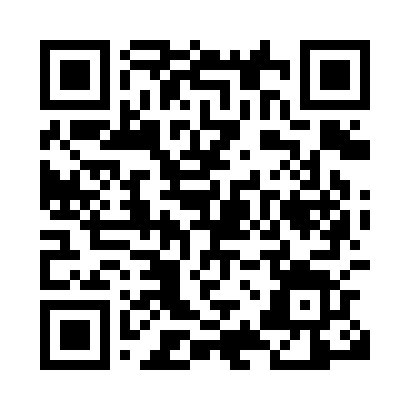 Prayer times for Angenthor, GermanyWed 1 May 2024 - Fri 31 May 2024High Latitude Method: Angle Based RulePrayer Calculation Method: Muslim World LeagueAsar Calculation Method: ShafiPrayer times provided by https://www.salahtimes.comDateDayFajrSunriseDhuhrAsrMaghribIsha1Wed3:396:071:325:358:5811:162Thu3:356:051:325:369:0011:193Fri3:326:031:325:369:0211:224Sat3:286:021:325:379:0311:255Sun3:256:001:325:389:0511:286Mon3:215:581:325:389:0611:317Tue3:185:561:325:399:0811:358Wed3:175:551:325:409:1011:389Thu3:165:531:325:409:1111:3910Fri3:165:511:325:419:1311:4011Sat3:155:501:325:419:1411:4012Sun3:145:481:325:429:1611:4113Mon3:145:471:325:439:1711:4214Tue3:135:451:325:439:1911:4215Wed3:135:441:325:449:2011:4316Thu3:125:421:325:449:2211:4417Fri3:125:411:325:459:2311:4418Sat3:115:401:325:459:2511:4519Sun3:115:381:325:469:2611:4520Mon3:105:371:325:479:2711:4621Tue3:105:361:325:479:2911:4722Wed3:095:341:325:489:3011:4723Thu3:095:331:325:489:3111:4824Fri3:085:321:325:499:3311:4925Sat3:085:311:325:499:3411:4926Sun3:085:301:325:509:3511:5027Mon3:075:291:325:509:3711:5028Tue3:075:281:335:519:3811:5129Wed3:075:271:335:519:3911:5230Thu3:065:261:335:529:4011:5231Fri3:065:251:335:529:4111:53